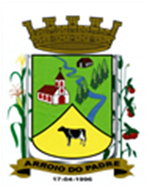 ESTADO DO RIO GRANDE DO SULMUNICÍPIO DE ARROIO DO PADREGABINETE DO PREFEITOÀ			Mensagem 65/2022.Câmara Municipal de VereadoresSenhora PresidenteSenhores VereadoresAo lhes encaminhar para apreciação mais um projeto de lei, quero cumprimentá-los e expor as razões de mais esta proposta.O projeto de lei 65/2022 dispõe sobre a abertura de Crédito Adicional Especial no Orçamento do município para exercício de 2022 e foi elaborado para adicionar recursos prometidos ao município de Arroio do Padre através do Programa Avançar na Agropecuária e no Desenvolvimento Rural, Eixo Estratégico Irriga + RS.O município de Arroio do Padre se inscreveu para aderir ao programa e de acordo com as informações recebidas, foi contemplado com recursos para a construção de 12 (doze) açudes. Serão destinados ao município R$ 9.000.00 (nove mil reais) por cada unidade, totalizando R$ 108.000.00 (cento e oito mil reais).Não existe exigência de contrapartida da parte do município, porém, todos os procedimentos administrativos e financeiros devem ser oficializados pelo município, entre os quais incluem-se os processos de contratação dos serviços (licitação) os pagamentos e a respectiva prestação de contas. Deste modo, por tudo que envolve o assunto, entende-se que se faz necessário constituir legislação competente, a exemplo deste, de disposição sobre o crédito dos recursos para o suporte da despesa que o programa vai ocasionar e por onde os processamentos contábeis devem correr.Certo de vossa atenção e bem como do apoio para a aprovação de mais este projeto, despeço-me.Pede-se ao presente projeto de lei, tramitação em regime de urgência.Atenciosamente.Arroio do Padre, 03 de março de 2022_____________________Rui Carlos PeterPrefeito MunicipalÀ Sra.Jodele Vahl SchlesenerPresidente da Câmara Municipal de VereadoresArroio do Padre/RSESTADO DO RIO GRANDE DO SULMUNICÍPIO DE ARROIO DO PADREGABINETE DO PREFEITOPROJETO DE LEI Nº 65, DE 03 DE MARÇO DE 2022.Autoriza o Município de Arroio do Padre a realizar abertura de Crédito Adicional Especial no Orçamento Municipal de 2022.Art. 1° Fica autorizado o Município de Arroio do Padre, Poder Executivo, a realizar abertura de Crédito Adicional Especial no Orçamento do Município para o exercício de 2022, no seguinte programa de trabalho e respectivas categorias econômicas e conforme a quantia indicada:06 – Secretaria da Agricultura, Meio Ambiente e Desenvolvimento02 – Serviços de Atendimento a Produção20 – Agricultura 608 – Promoção da Produção Agropecuária0602 – Fortalecendo a Agricultura Familiar2.608 – Projeto de Incentivo Agrícola3.3.90.39.00.00.00 – Outros Serviços de Terceiros – Pessoa Jurídica. R$ 108.000,00 (cento e oito mil reais)Fonte de Recurso: 1090 – Programa Avançar - Irriga + RSArt. 2° Servirão de cobertura para o Crédito Adicional Especial de que trata o art. 1° desta Lei, recursos financeiros provenientes do excesso de arrecadação projetados para o exercício de 2022, na Fonte de Recurso: 1090 – Programa Avançar - Irriga + RS, no valor de R$ 108.000,00 (cento e oito mil reais).Art. 3° Esta Lei entra em vigor na data de sua publicação.            Arroio do Padre, 03 de março de 2022.Visto técnico:Loutar PriebSecretário de Administração, Planejamento, Finanças, Gestão e Tributos.                        Rui Carlos PeterPrefeito Municipal